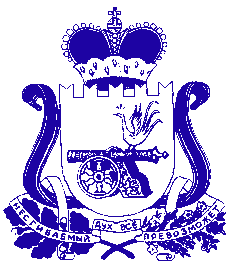 СОВЕТ ДЕПУТАТОВ КРАСНИНСКОГО ГОРОДСКОГО ПОСЕЛЕНИЯ
КРАСНИНСКОГО РАЙОНА СМОЛЕНСКОЙ ОБЛАСТИРЕШЕНИЕот 26 октября      2016 года                                                                             №54О внесении изменений в Положение о комиссии по соблюдению требований к служебному поведению муниципальных служащих Совета депутатов Краснинского городского поселения Краснинского района Смоленской области и урегулированию конфликта интересов	В соответствии с постановлением Администрации Смоленской области от 30 августа 2016 года № 515 «О внесении изменений в Порядок создания комиссий по соблюдению требований к служебному поведению муниципальных служащих и урегулированию конфликтов интересов в органах местного самоуправления, аппаратах избирательных комиссий муниципальных образований Смоленской области», Совет депутатов Краснинского городского поселения Краснинского района Смоленской области         РЕШИЛ:         Внести в Положение о комиссии по соблюдению требований к служебному поведению муниципальных служащих Администрации муниципального образования «Краснинский район» Смоленской области и урегулированию конфликта интересов, утвержденное решением Совета депутатов Краснинского городского поселения Краснинского района Смоленской области от 31 августа 2016 года  № 48 «Об утверждении  Положения о комиссии по соблюдению требований к служебному поведению муниципальных служащих Совета депутатов Краснинского городского поселения Краснинского района Смоленской области и урегулированию конфликта интересов» следующие изменения:1) в подпункте в) пункта 6 слово «учреждений» заменить словом «организаций»;2) пункт 6 дополнить подпунктом г) следующего содержания:«г) представителя структурного подразделения Аппарата Администрации Смоленской области, уполномоченного на участие в пределах своей компетенции в работе комиссий по соблюдению требований к служебному поведению и урегулированию конфликта интересов, образованных в органах местного самоуправления»;3) в  пункте 8 слово «учреждениями» заменить словом «организациями». Глава муниципального образованияКраснинского городского поселения Краснинского района Смоленской области                      М.И. Корчевский